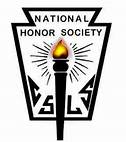 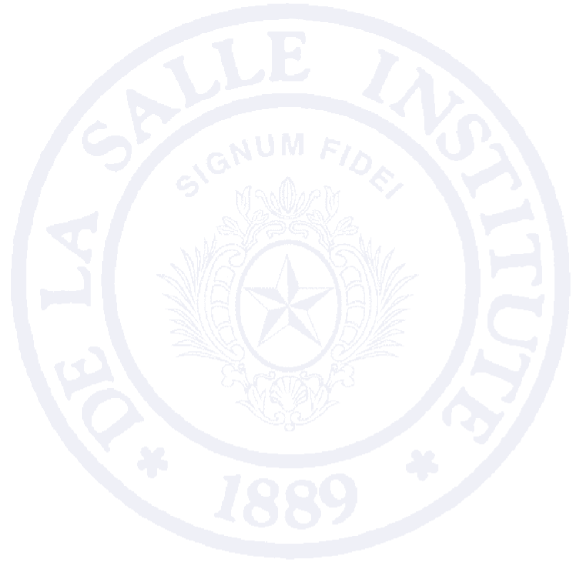 De La Salle InstituteNational Honor SocietyBrother J. Richard Rush ChapterSPRING 2024 Candidate FormDirections: Induction in the National Honor Society is based upon exemplary achievement in four critical areas: leadership, service, character, and scholarship. Complete all sections. Do not be modest; every bit of information is used by the Faculty Selection Committee to assist with the selection process. Completion of this packet does not guarantee selection.  The candidate form is due no later than 3:00 p.m. on Friday, March 1st to Mr. Dirschl in the principal’s office.Late packets will not be accepted.Please keep the following items in mind as you prepare the Candidate Form:Type the ENTIRE Candidate Form. Use a paper clip on the Form; do not staple it. For each entry, obtain the signature of the Adult Sponsor, AFTER, you have described your involvement and/or accomplishments.All information is subject to verification.The Faculty Committee will consider the quality of the Candidate Form in the screening process, for example, grammar, spelling, etc.Part I. General InformationName and ID: Year of Graduation: Current GPA:     Email Address: Part II. Co-curricular ActivitiesList all activities you have participated at De La Salle.  Include clubs, teams, band, etc., and write the accomplishments you made for each one. Mark the year with an “x”.Part III. Leadership PositionsList all leadership positions held in school, community, and/or work.  List positions in which you were directly responsible for directing or motivating others; for example, City of DLS officer, club officer/president, committee chairperson, team captain, newspaper editor, work area manager, or community leader. Mark year with an “x”.Part IV. Community ActivitiesList the community activities which you have participated and note any major accomplishment in each.  These should be activities outside of school for the betterment of your community; for example, church volunteer, clubs outside the school, Boy Scouts, volunteer groups, community art projects. Mark year with an “x”. Part V. Recognition /Awards, or Work ExperienceList below any awards, honor roll, or recognitions you have received; work experience may be paid or voluntary. Mark year with an “x”. Part VI. Student EssaysRespond to each of the following essays in the space provided below.  Please limit your response to 150-250 words each.  (You may re-type both essays along with your answers)Character is an important characteristic of members of the National Honor Society.  What attribute do you most admire about your character and what attribute do you least admire about your character?  Provide at least two examples about yourself that best illustrate your CHARACTER.What do you understand is the function of the National Honor Society?  If selected for membership, how would you contribute to the growth and success of the NHS?  What activities would you like NHS to pursue?Part VII: Evaluations		Please type all names & pass forms to the adults listed below:_________________________________		__________________________________Teacher #1						Teacher #2	_________________________________		__________________________________Teacher #3						Evaluator #4	Please return evaluation form to Mr. Dirschl by Friday, February 23rd 													TEACHER #1Leadership The student who exercises leadership:Is resourceful in proposing new problems, applying principles, and suggestions;Demonstrates initiative in promoting school activities;Exercises positive influence on peers;Contributes ideas that improve the civic life of the school;Exemplifies a positive attitude;Demonstrates academic initiative;Successfully holds school offices or positions of responsibility; conducts business effectively and efficiently; demonstrates reliability and dependability;Is a leader in the classroom, at work, and in other school or community activities;Is thoroughly dependable in any responsibility accepted;Is willing to uphold scholarship and maintain a loyal school attitude on a daily basis.Character In terms of character, consider the positive as well as the negative.  All judgments in this and other selection criteria should be free of speculation and rumor.  A person of character demonstrates the following six qualities: respect, responsibility, trustworthiness, fairness, caring, and citizenship.  In addition, students of character can also be said to: Take criticism willingly and accepts recommendations graciously;Consistently exemplifies desirable qualities of behavior (cheerfulness, friendliness, poise, stability);Cooperates by complying with school regulations concerning property, programs, office, halls, etc.;Demonstrates the highest standards of honesty and reliability;Regularly shows courtesy, concern, and respect for others;Have abilities of concentration, self-discipline, and sustained attention as shown by perseverance and application to studies.Using the guidelines above, CHECK YOUR EVALUATION of the student: This student ALWAYS exemplifies the best of personal character on a daily basis. This individual represents strong leadership and excellent personal character and would represent all the best of what a NHS member should be. This applicant is ready to be an active member of the NHS. This applicant MOSTLY represents the fine qualities of leadership and good personal character through their actions and attitudes on a daily basis. This applicant seems ready to be an active member of the NHS. This applicant OFTEN, but not always, represents the fine qualities of leadership and good personal character through their actions and attitudes on a daily basis. This applicant may or may not be ready to be an active NHS member.  This applicant AT TIMES represents the fine qualities of leadership and the character necessary to deserve inclusion in the NHS. Some work needs to be done before their selection. This applicant SELDOM seems to represent the fine qualities of leadership and character and does not warrant inclusion in the NHS.  Much work needs to be done before their selection.________________________________________	              _____________________________Teacher Signature					          Year(s) & Subject(s) you taught studentPlease provide COMMENTS:Please return evaluation form to Mr. Dirschl by Friday, February 23rd										TEACHER #2Leadership The student who exercises leadership:Is resourceful in proposing new problems, applying principles, and suggestions;Demonstrates initiative in promoting school activities;Exercises positive influence on peers;Contributes ideas that improve the civic life of the school;Exemplifies a positive attitude;Demonstrates academic initiative;Successfully holds school offices or positions of responsibility; conducts business effectively and efficiently; demonstrates reliability and dependability;Is a leader in the classroom, at work, and in other school or community activities;Is thoroughly dependable in any responsibility accepted;Is willing to uphold scholarship and maintain a loyal school attitude on a daily basis.Character In terms of character, consider the positive as well as the negative.  All judgments in this and other selection criteria should be free of speculation and rumor.  A person of character demonstrates the following six qualities: respect, responsibility, trustworthiness, fairness, caring, and citizenship.  In addition, students of character can also be said to: Take criticism willingly and accepts recommendations graciously;Consistently exemplifies desirable qualities of behavior (cheerfulness, friendliness, poise, stability);Cooperates by complying with school regulations concerning property, programs, office, halls, etc.;Demonstrates the highest standards of honesty and reliability;Regularly shows courtesy, concern, and respect for others;Have abilities of concentration, self-discipline, and sustained attention as shown by perseverance and application to studies.Using the guidelines above, CHECK YOUR EVALUATION of the student: This student ALWAYS exemplifies the best of personal character on a daily basis. This individual represents strong leadership and excellent personal character and would represent all the best of what a NHS member should be. This applicant is ready to be an active member of the NHS. This applicant MOSTLY represents the fine qualities of leadership and good personal character through their actions and attitudes on a daily basis. This applicant seems ready to be an active member of the NHS. This applicant OFTEN, but not always, represents the fine qualities of leadership and good personal character through their actions and attitudes on a daily basis. This applicant may or may not be ready to be an active NHS member.  This applicant AT TIMES represents the fine qualities of leadership and the character necessary to deserve inclusion in the NHS. Some work needs to be done before their selection. This applicant SELDOM seems to represent the fine qualities of leadership and character and does not warrant inclusion in the NHS.  Much work needs to be done before their selection.________________________________________	              _____________________________Teacher Signature					          Year(s) & Subject(s) you taught studentPlease provide COMMENTS:Please return evaluation form to Mr. Dirschl by Friday, February 23rd													TEACHER #3Leadership The student who exercises leadership:Is resourceful in proposing new problems, applying principles, and suggestions;Demonstrates initiative in promoting school activities;Exercises positive influence on peers;Contributes ideas that improve the civic life of the school;Exemplifies a positive attitude;Demonstrates academic initiative;Successfully holds school offices or positions of responsibility; conducts business effectively and efficiently; demonstrates reliability and dependability;Is a leader in the classroom, at work, and in other school or community activities;Is thoroughly dependable in any responsibility accepted;Is willing to uphold scholarship and maintain a loyal school attitude on a daily basis.Character In terms of character, consider the positive as well as the negative.  All judgments in this and other selection criteria should be free of speculation and rumor.  A person of character demonstrates the following six qualities: respect, responsibility, trustworthiness, fairness, caring, and citizenship.  In addition, students of character can also be said to: Take criticism willingly and accepts recommendations graciously;Consistently exemplifies desirable qualities of behavior (cheerfulness, friendliness, poise, stability);Cooperates by complying with school regulations concerning property, programs, office, halls, etc.;Demonstrates the highest standards of honesty and reliability;Regularly shows courtesy, concern, and respect for others;Have abilities of concentration, self-discipline, and sustained attention as shown by perseverance and application to studies.Using the guidelines above, CHECK YOUR EVALUATION of the student: This student ALWAYS exemplifies the best of personal character on a daily basis. This individual represents strong leadership and excellent personal character and would represent all the best of what a NHS member should be. This applicant is ready to be an active member of the NHS. This applicant MOSTLY represents the fine qualities of leadership and good personal character through their actions and attitudes on a daily basis. This applicant seems ready to be an active member of the NHS. This applicant OFTEN, but not always, represents the fine qualities of leadership and good personal character through their actions and attitudes on a daily basis. This applicant may or may not be ready to be an active NHS member.  This applicant AT TIMES represents the fine qualities of leadership and the character necessary to deserve inclusion in the NHS. Some work needs to be done before their selection. This applicant SELDOM seems to represent the fine qualities of leadership and character and does not warrant inclusion in the NHS.  Much work needs to be done before their selection.________________________________________	              _____________________________Teacher Signature					          Year(s) & Subject(s) you taught studentPlease provide COMMENTS:Please return evaluation form to Mr. Dirschl by Friday, February 23rdThis form is be completed by a club moderator, employer, coach, or other adult to whom you provided service (tutor, teacher aid, volunteer, employee, athlete).Instructions: Please check one statement in each category that best describes the student’s attitude and performance.  Additional comments are welcome!  After you complete the form, please return to Mr. Dirschl OR return to student in the envelope he or she provided. Please return evaluation form to Mr. Dirschl by Friday, February 23rd. Please be sure to sign over the seal of the envelope.LIST THE STUDENT’s JOB, ORANGIZATION, CLUB, or SPORT & HOW LONG YOU HAVE KNOWN THE STUDENT as well as THEIR RESPONSIBILITIES at YOUR WORKPLACE, ORGANIZATION or SPORT:__________________________________________________________________________________________________________________________________________________________________________________________1. PUNCTUALITYAlways on timeUsually on timeFrequently Late2. ATTENDANCEOutstandingSeldom AbsentFrequently Absent3. PERSONAL APPERANCEAlways appropriate for jobOccasionally not appropriateAppropriate dress needs to be discussed4. ATTITUDE TOWARDS LEARNINGEnthusiastic, cooperative & eager to do a good jobGenerally cooperativeReluctant to more than has toUncooperative; puts out little effort5. ATTITUDE TOWARD SUPERVISION/WORKING with PEERSProfits by suggestionsHas difficulty accepting suggestionsDoes not act on suggestions given6. RELATIONS with OTHERS/ADULTSCourteous & considerate of othersShould be more considerateHas been discourteous/rude7. INITIATIVEInitiates tasks; Self-directedRequires normal directionMust have considerable direction8. PERFORMANCEAccurate; Attentive to detailsUsually accurate & reliableOutput is unsatisfactory9. OVERALL RATINGExcellenceGoodAverageImprovement needed in some areasUnsatisfactoryWould you recommend this student for De La Salle Institute’s National Honor Society?________Yes________Yes, with hesitation ________ NoAdditional Comments if Applicable:Your Name: ______________________________	Your Signature: _____________________________________ActivityYearYearYearYearAccomplishmentsFull Name of Adult SponsorActivity9101112AccomplishmentsFull Name of Adult SponsorLeadership PositionYearYearYearYearActivity/Organization & AccomplishmentFull Name of Adult SponsorLeadership Position9101112Activity/Organization & AccomplishmentFull Name of Adult SponsorActivityYearYearYearYear# of Hours/WeekAccomplishmentsFull Name of Adult SponsorActivity9101112# of Hours/WeekAccomplishmentsFull Name of Adult SponsorRecognition, Award, WorkYearYearYearYearGroup or Activity Name &# of Hours on the Activity or # of SemestersFull Name of Adult SponsorRecognition, Award, Work9101112Group or Activity Name &# of Hours on the Activity or # of SemestersFull Name of Adult Sponsor